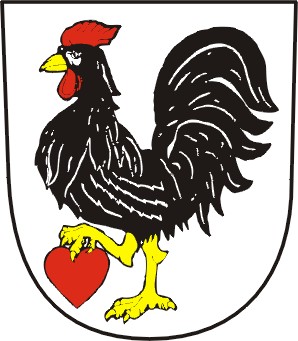 OBEC JINDŘICHOV793 83 Jindřichov čp. 58IČ: 00296074, Telefon: 554 641 744e-mail: podatelna@obecjindrichov.cz, www.obecjindrichov.czPečovatelská služba – terénníSTANDARD č. 14NOUZOVÉ A HAVARIJNÍ SITUACEKRITÉRIUMPoskytovatel má písemně definovány nouzové a havarijní situace, které mohou nastat v souvislosti s poskytováním sociální služby a postup při jejich řešení.Poskytovatel prokazatelně seznámí zaměstnance a osoby, kterým poskytuje sociální službu, s postupem při nouzových a havarijních situacích a vytváří podmínky, aby zaměstnanci a osoby byli schopni stanovené postupy použít.Poskytovatel vede dokumentaci o průběhu a řešení nouzových a havarijních situací.Článek 1OBECNÁ USTANOVENÍ A VEDENÍ DOKUMENTACENouzová či havarijní situace je mimořádná událost, která zásadně vybočuje z běžného provozu a činnosti poskytovatele a musí být okamžitě řešena. Každý je povinen jednat a chovat se tak, aby svévolně nezapříčinil vznik mimořádné události.V případě, že nastane mimořádná událost, je každý zaměstnanec povinen poskytnout veškerou pomoc při její likvidaci a minimalizaci škod.  Prvořadá je vždy záchrana životů a ochrana zdraví osob.Vždy je nutno neprodleně informovat pracovnici v přímé péči, která bydlí v domě s pečovatelskou službou, v případě nedostupnosti pracovnice v přímé péči je nutné kontaktovat starostu nebo místostarostu obce.Mimořádné události řeší starosta, nebo místostarosta, pokud jsou přítomni, v jejich nepřítomnosti je řeší další zaměstnanci organizace, kteří událost zjistí nebo je jim oznámena.Každá mimořádná událost se písemně zaznamenává do knihy „Havarijní a nouzové situace“ a následně je vyhotoven záznam o události. Za vedení knihy je zodpovědný sociální pracovník.Záznam mimořádné situace obsahuje datum a čas vzniku události, příčinu jejího vzniku, jména přítomných osob (zaměstnanců, uživatelů, cizích osob), popis události a jejího průběhu, odpovědnou osobu, čas informování starosty nebo místostarosty, provedená opatření k jejímu odstranění.Pro uživatele domu DPS platí v rámci dodržování bezpečnosti při návštěvě organizace zákaz kouření v místech, kde to není povoleno, zákaz manipulace s živými částmi elektrického zařízení a dále se v případě ohrožení života řídit evakuačním a provozním řádem.Článek 2DEFINICE POJMŮMimořádné situace – jsou takové situace, které mohou nastat v souvislosti s poskytovanou sociální službou, působením sil a jevů vyvolaných činností člověka, přírodními vlivy a také situace, kdy je ohroženo zdraví, majetek nebo životní prostředí a vyžadují provedení záchranných a likvidačních prací.Nouzové situace – je nebezpečná, nepředvídatelná situace, vyžadující co nejrychlejší ukončení.Havarijní situace je způsobená náhlou událostí, která vznikla z technických důvodů či živelnou pohromou a hrozí způsobení škod na zdraví, životě, majetku a životním prostředí.Kde se obrátit: telefonní čísla tísňového volání jsou pro případ potřeby viditelně umístěna ve společných prostorách domu s pečovatelskou službou čp. 172 v přízemí. Při volání rychlé záchranné služby lze využít všech telefonních čísel záchranného integrovaného systému.Hasičský záchranný sbor 		150Zdravotnická záchranná služba 	155Policie ČR				158Tísňové volání IZS			112	Článek 3 SITUACE V OHROŽENÍ A POSTUPY PŘI JEJICH ŘEŠENÍZákladní přehled:Živelné a jiné nebezpečí v DPS- požár- havárie vody- výpadek elektrické energie- přerušení dodávky vody- únik plynu- vloupání do objektuPostupy v případě nouzových a havarijních situací jsou k dispozici pro uživatele ve zjednodušené podobě ve společných prostorách domu čp. 172 v přízemí.Živelné a jiné nebezpečí v DPSPožár v bytě- snažte se zachovat klid a rozvahu,-  jde-li o požár v jeho zárodku, snažte se jej uhasit – použijte hasící přístroj, mokrý hadr, deku apod.-  v případě zjištění požáru nebo hustého dýmu na chodbě domu varujte ostatní nájemníky voláním „hoří“ a okamžitě volejte hasiče na linku 150 nebo 112-  při pohybu v zakouřeném prostoru se pohybujte při zemi (ve dřepu, po kolenou), kouř se zpočátku drží u stropu, pokud to jde, použijte k dýchání vlhký kapesník, ručník, šátek apod.-  před vstupem do jiné místnosti vždy zkontrolujte, jestli nejsou dveře horké, pokud ano, do místnosti nevstupujte-  při silném zakouření zbytečně neriskujte průchod – hrozí nejen ztráta vědomí, ale i orientace- pokud nemůžete opustit byt – silné zakouření chodby, horké dveře, snažte se utěsnit dveře do bytu proti průniku kouře-  z okna na sebe upozorněte voláním o pomoc, pokud to bude možné, tak v této místnosti setrvejte - v případě, že na vás hoří oděv, zastavte se, lehněte si, kutálejte se, tím zamezíte přístupu kyslíku, rukama si chraňte obličej-  k opuštění domu nikdy nepoužívejte výtah (nejedná li se o výtah evakuační nebo požární)-  pokud to lze, před odchodem z hořícího bytu vypněte přívod el. energie a plynu- nikdy se do požárem ohroženého bytu nevracejte (ztráta orientace, nadýchání zplodinami, porušení konstrukce stavby)-  dbejte pokynů hasičů-  za žádných okolností při požáru neotvírejte okno/dveře ven, požár by jen posílil- pokud půjde o požár způsobený elektřinou, nikdy nepoužíváme vodu, nejdřív vypneme přívod elektrického proudu-  kontaktujeme starostu nebo místostarostu obce tel. 724 180 356, 724 133 707-  následně provedeme zápis o požáru a počkáme na vyjádření hasičů.Havárie vody – prasklé vodovodní potrubí apod.- nejdříve zavřeme hlavní uzávěr vody, poté kontaktujeme služby obce – tel. 737 036 937 a informujeme ho o vzniklé situaci.Přerušení dodávky vodynejdříve zkontrolujeme hlavní uzávěr vody, poté kontaktujeme služby obce – tel. 737 036 937 a informujeme o vzniklé situaciv případě dlouhodobého výpadku dodávky vody, je nutné omezit provoz pracoviště a zrušit případné hromadné plánované akce. Únik plynupo zjištění úniku plynu okamžitě uzavřeme přívod plynuotevřeme okna a dveře a větrámeoznamte únik plynu na linku 150 nebo 112nepoužívejte otevřený oheň ani jiné iniciátory výbuchu (vypínače, spotřebiče, el. přístroje). První pomoc při otravě plynempostiženého okamžitě vyneste na čerstvý vzduchudržujte jej v klidu a teple, sledujte stav dýchání a vědomípři zástavě dýchání začněte provádět umělé dýchánívždy zavolejte lékaře linku 155, 112Výpadek elektrické energie v doměnejprve zkontrolujeme hlavní vypínač, zda-li nedošlo ke zkratu pouze v budově, poté zavoláme dodavatele elektřiny – bezplatnou linku 800 850 860informujeme starostu popř. místostarostu obce.Vloupání do objektuihned volat pracovníka v přímé péči, pracovník sdělí cizinci, že zde nemá co dělat, při kladení odporu volat policii ČR na linku 158.Článek 3INFORMOVANOST O NOUZOVÝCH A HAVARIJNÍCH SITUACÍCHPoskytovatel prokazatelně seznámí zaměstnance a uživatele, kterým poskytuje sociální službu s postupem při nouzových a havarijních situacích a vytváří podmínky, aby zaměstnanci a uživatelé byli schopni stanovené postupy použít.S pravidly jsou definovány nouzové a havarijní situace a postup jejich řešení  jsou zaměstnanci pravidelně seznamováni – nejméně však 1 x ročně v rámci vnitřního proškolení. Obec Jindřichov zastoupená starostou pak ověřuje u zaměstnance porozumění pravidlům a schopnost jich použít.V domě s pečovatelskou službou je vyvěšen plán únikové cesty, a seznam nejdůležitějších telefonních číselČlánek 4VEDENÍ DOKUMENTACE O každé nouzové či havarijní situaci je pracovníkem pečovatelské služby, který se v takové situaci ocitl, vyhotoven zápis o jejím průběhu a řešení Zápis je zaznamenán dle zvyklostí (hlášení o úrazu zaměstnance apod.).Originál zápisu z mimořádné události – nouzové a havarijní situace je uložen u starosty obce.Na poradě je pak proveden rozbor situace a postup při jejím řešení. Záznamy o událostech a jejich řešení jsou důležité jako podklad pro vylepšování mechanismů k řešení nouzových a havarijních situací.Zápis z mimořádné situace obsahuje datum a čas, místo, popis situace, způsob řešení, nápravy, termín nápravy, zapsal(a) dne.V Jindřichově dne 1. září 2019Martin Korduliak       starosta